西南医科大学2020年诚聘海内外英才 西南医科大学是四川省省属普通高等院校，坐落在川滇黔渝结合部的泸州。泸州，是“国家历史文化名城”“全国双拥模范城”“国家卫生城市”“中国优秀旅游城市”“国家森林城市”“国家园林城市”“全国文明城市”。西南医科大学现有31个普通本科专业，涵盖医学、理学、工学、管理学、教育学、文学、法学等7个学科门类，有国家级特色专业3个，省级特色专业3个，省级应用型示范专业5个，省级一流本科专业建设点11个。学校承担了国家级卓越医生教育培养计划项目、卓越医生（中医）教育培养计划项目，是国家级临床医学专业综合改革试点、全国首批临床医学硕士专业学位研究生培养模式改革试点高校，四川省首批卓越法律人才教育培养计划示范性实践教学基地；有各级各类科研平台59个，其中教育部重点实验室1个，国家级博士后科研工作站1个，国家药物临床试验机构1个，省级重点实验室2个，四川省国际合作基地、工程实验室各1个，四川省2011协同创新中心1 个，院士（专家）工作站3个。近3年获批厅局级及以上科技创新团队30个、科技创新平台10个，获省部级以上科技成果奖21项。学校有3所直属附属医院，有国家临床教学培训示范中心1个、国家级大学生校外实践教学基地1个，有国家级、省部级医学重点学科（专科）35个、是国家级“胸痛中心”“高级卒中中心”“心衰中心”、国家中医临床研究基地建设单位、四川省妇科及乳腺疾病治疗中心，是国家卫健委冠心病介入培训基地，建成了中国-葡语系国家和地区中医药国际合作基地，作为西南四省（市）结合区域的省级医疗中心，为川渝滇黔结合区域近4000万人民健康保驾护航。现面向海内外诚聘各类博士英才（年龄一般不超过45周岁），具体如下：一、需求专业二、引进待遇(人民币，下同)注：A类博士业绩要求（近三年）：1.自然学科类，满足以下条件之一：（1）以第一作者或通讯作者发表SCI文章1篇且IF≥8分；（2）以第一作者或通讯作者发表JCR一区文章至少1篇；（3）以第一作者或通讯作者发表SCI文章，总IF≥15分；（4）作为有效排名人身份参与国家重大项目至少1项（须提交盖鲜章的申报书原件或本人签字复印件）；（5）获得国家发明专利2项。2.人文社科类，满足以下条件之一：（1）以第一作者或通讯作者发表CSSCI(不含扩展版)、SSCI、A﹠HCI 来源论文≥2 篇；（2）主持国家社科基金至少1项；（3）作为有效排名人身份参与国家重大项目至少1项（须提交盖鲜章的申报书原件或本人签字复印件）；（4）出版与本专业（学科）相关的专著至少1本。特别优秀的人才不受上述限制，采用一事一议，具体面议。三、通迅地址及联系方式：地址：四川省泸州市龙马潭区香林路1段1号德诚楼7楼西南医科大学人事处 电话：0830-3160509       　　联系人：杨老师/文老师电子邮箱:hr@swmu.edu.cn　　　邮　编：646000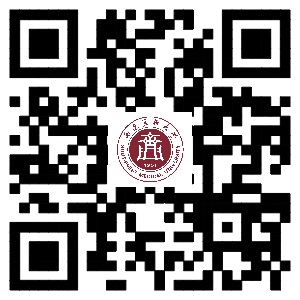 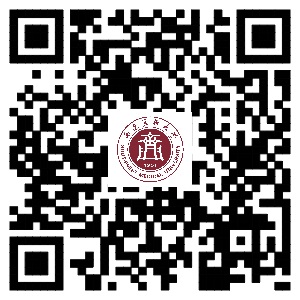     学校官网                          人事处官网四、来校考察路线：1、直飞泸州：到达云龙机场后，乘坐95路公交车到泸州客运中心站下车，步行20分钟或打车到西南医科大学城北校区。若无直达泸州云龙机场的航线请选择其他方式：2、飞抵重庆：T2、T3航站楼乘至泸州的机场大巴专线，全天候滚动发车，购票及上车地点位于航站楼内，较方便；也可拼车到泸州，泸渝快的订票电话18980257979，票价150元/人，需在航班起飞前预定。3、乘高铁到重庆：重庆北站—隆昌北站（约40分钟），出隆昌北站后有直达泸州的客运车。也可拼车到泸，订票电话15182511188,票价50元/人。隆昌北站到泸州约1小时。4、飞抵成都：可选择坐客车直达泸州，也可在成都东站坐高铁到隆昌北站。5、乘高铁到成都：成都东站—隆昌北站（约50分钟），出隆昌北站后有直达泸州的客运车。也可拼车到泸，订票电话15182511188,票价50元/人。隆昌北站到泸州约1小时。来我校考察面试的博士，我校可报销一定的交通费及住宿费(须报销凭证)。具体请与我校工作人员联系。序号学科门类需求专业                     （含一级学科覆盖的二、三级专业）1医学类基础医学、临床医学、口腔医学、公共卫生与预防医学、中医学、中西医结合、药学、中药学、护理学、医学技术2法学类法学、马克思主义理论、政治学、社会学3管理学类管理科学与工程、工商管理、公共管理、图书情报与档案管理4教育学类教育学、心理学、体育学5文学类外国语言文学（英语方向）、中国语言文学6理学类数学、物理学、化学、生物学、统计学7工学类光学工程、生物医学工程、计算机科学与技术、信息与通信工程、电子科学与技术、软件工程、生物工程、食品科学与工程8哲学类哲学9经济学类理论经济学、应用经济学10历史学类中国史、世界史引进类别安家费租房补贴薪酬及待遇科研启动经费A类博士28-33万元(自然学科,税后）；23-28万元（人文学科,税后）（含当地政府发放的安家费及生活补贴。学校发放部分按12个月平均发放）提供房租补贴1500元/月，最长24个月。基本工资标准按国家政策兑现中级职称待遇（专十级），校内绩效享受校聘副教授待遇2年，2年后按实际职称兑现待遇人文学科类：10-15万元；自然学科类：15-20万元B类博士23-28万元（自然学科,税后）；18-23（人文学科,税后）（含当地政府发放的安家费及生活补贴,学校发放部分按12个月平均发放）提供房租补贴1500元/月，最长24个月。工资标准及校内绩效执行中级职称待遇（专十级）人文学科类：5-10万元；自然学科类：10-15万元